                                                      УКРАЇНА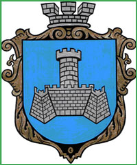 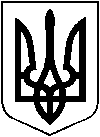 ХМІЛЬНИЦЬКА МІСЬКА РАДАВінницької областіВИКОНАВЧИЙ КОМІТЕТ РІШЕННЯвід “17” серпня  2020р.                                                                     №243      м. ХмільникРозглянувши заяву Паламарчук С.В. співвласника квартири №1 по вул. Гарнізонна, 1 (колишня вул. Щорса, 1 кв.1),  та заяви громадян Стецуна О.І., Стецуна А.І., Кондратюк Л.М. співвласників квартири № 2 житлового будинку по вул. Гарнізонна, 1 (колишня вул. Щорса, 1 кв.2), про зміну статусу квартири на частину житлового будинку,  відповідно до  Інструкції про порядок проведення технічної інвентаризації об’єктів нерухомого майна, затвердженої наказом Державного комітету будівництва, архітектури та житлової політики України  від 24.05.2001 № 127 (із змінами та доповненнями), Порядку  ведення Державного реєстру речових прав на нерухоме майно, затвердженого  постановою Кабінету Міністрів України від 26 жовтня 2011 р. № 1141 (зі змінами), керуючись підпунктом 10 пункту «б» ст. 30, ст. 59 Закону України «Про місцеве самоврядування в Україні», виконавчий комітет міської радиВ И Р І Ш И В :Змінити статус квартири №1 житлового будинку №1 по вул. Гарнізонна, (колишня вул. Щорса, 1 кв.1), на частину житлового будинку   (40/100)  розташованого по вул. по вул. Гарнізонна №1 в м.Хмільнику Вінницької області.Підстава: заява Паламарчук С.В. від 24.06.2020 року, висновок про виділ частки житлового будинку садибного типу по фактичному користуванню від 02.03.2020 року №166 виданий АПНВП «Візит»Змінити статус квартири №2 житлового будинку №1 по вул. Гарнізонна, (колишня вул. Щорса, 1 кв.2), на частину житлового будинку розташованого по вул. Гарнізонна №1, в м. Хмільнику Вінницької області, наступним співвласникам,  а саме:- співвласнику Стецуну О.І. у якого (5/100) частки нерухомого майна;- співвласнику Стецуну А.І. у якого (35/100) частки нерухомого майна;- співвласнику Кондратюк Л.М. у якої (20/100) частки нерухомого майна.Підстава: заяви Стецуна А.І., Стецуна О.І., Кондратюк Л.М. від 24.06.2020 року, висновок про виділ частки житлового будинку садибного типу по фактичному користуванню від 02.03.2020 року №166 виданий АПНВП «Візит».3. Рекомендувати заявникам:- вивісити на фасаді належної їм будівлі покажчик вулиці і номера;-звернутись до Центру надання адміністративних послуг у м. Хмільнику з метою проведення реєстраційних дій, відповідно до  чинного законодавства України.4. Центру надання адміністративних послуг у м. Хмільнику видати заявникам чи особі, яка діє від їх імені, копію цього рішення під підпис або направити листом з повідомленням про вручення.5. Контроль за виконанням цього рішення покласти на заступника міського голови з питань діяльності виконавчих органів  міської ради згідно з розподілом обов’язків. Міський голова                                            С.Б. РедчикПро зміну статусу квартири №1та №2 у житловому будинку по вул. Гарнізонна, 1у м. Хмільнику